Two Point PerspectiveArt BMrs. LyonFor this project students in Art B created eight to ten boxes in two point perspective. Then students figured out ways to imply the boxes being cut out. Once students completed both those tasks they added their own theme to it and shaded the boxes with either colored pencils or shading pencils. Here is an example of how to create two point perspectives 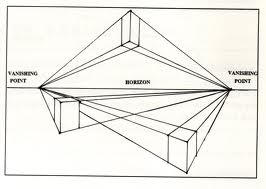 Students achieved the following standards from the Utah State Core Curriculum for Art B:MakingCreate a work of art using art elements and principles of designCreate expressive works of art using art elements, including: form, texture, value, and depthCreate expressive works of art using principles to organize the art elements, including unity and emphasisExpressingCreate content in works of artStudents will assemble and create works of art, manipulate art media organize images with the elements and principle of artStudents will create meaning in artPerceivingCreate works of art that effectively communicate subject matter, metaphor, themes, symbols, or individually conceived content